AGRUPAMENTO DE ESCOLAS DE MASSAMÁ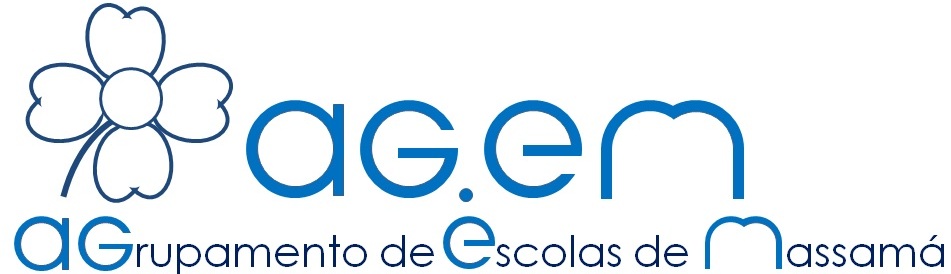 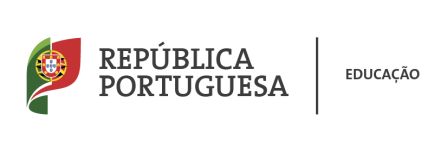 Escola Secundária Stuart CarvalhaisPlanificação Anual – SínteseDisciplina: Francês, nível 1			   		           7º Ano		   			                               Ano letivo: 2017/2018 Manual: “À toi 1” (Texto Editora)TemasSubtemasAulas Previstas(45 min.)1º PeríodoIdentificação pessoalCaracterizaçãoUnidade 0 – À descoberta do francêsUnidade 1 – Apresentação. Dias da semana. Meses do ano. Numerais cardinais.Unidade 2 - Caracterização física e psicológica. Vestuário. Gostos e preferências. Cores. 81413Testes + Correção: 4Total do 1º Período+/- 39 aulas2º PeríodoA escolaA famíliaUnidade 3 - Escola. Disciplinas. Material escolar. Horário. Sistema escolar francês. Numerais ordinais. Ocupação de tempos livres. Espaços. Horas. Rotina diária. Unidade 4 - Família. Profissões. Tarefas domésticas.1414Testes + Correção: 4Total do 2º Período+/- 32 aulas3º PeríodoHigiene e saúdeMeio envolvente (opcional)Unidade 5 - O corpo humano. Hábitos de higiene e saúde. Refeições. Alimentos. Bebidas.Unidade 6 – Viagens. Meteorologia. Estações do ano. Paisagens. Comércio e serviços. Indicar uma direção. As grandes cidades francesas. 188Teste + Correção: 2Total do 3º Período+/- 28 aulasFestas e tradições - Unidade 7 - Natal e passagem de ano. Dia de Reis. La Chandeleur. Carnaval. Páscoa. Dia das mentiras. 1º de Maio (fête du muguet). Dia da mãe. Dia do pai. 14 de Julho.** Esta unidade será lecionada ao longo do ano, de acordo com o calendário festivo.Festas e tradições - Unidade 7 - Natal e passagem de ano. Dia de Reis. La Chandeleur. Carnaval. Páscoa. Dia das mentiras. 1º de Maio (fête du muguet). Dia da mãe. Dia do pai. 14 de Julho.** Esta unidade será lecionada ao longo do ano, de acordo com o calendário festivo.Festas e tradições - Unidade 7 - Natal e passagem de ano. Dia de Reis. La Chandeleur. Carnaval. Páscoa. Dia das mentiras. 1º de Maio (fête du muguet). Dia da mãe. Dia do pai. 14 de Julho.** Esta unidade será lecionada ao longo do ano, de acordo com o calendário festivo.Festas e tradições - Unidade 7 - Natal e passagem de ano. Dia de Reis. La Chandeleur. Carnaval. Páscoa. Dia das mentiras. 1º de Maio (fête du muguet). Dia da mãe. Dia do pai. 14 de Julho.** Esta unidade será lecionada ao longo do ano, de acordo com o calendário festivo.